                       A.S.S.E.HOSPITAL DR. “ALFREDO VIDAL Y FUENTES”AVDA. VARELA 1185 MINAS -  LAVALLEJA.TELÉFONO: 4442 0759/0760/9175  int 171/154 TELEFAX: 4442 2058CORREO ELECTRÓNICO: compras.lavalleja@asse.com.uyCompra directa Nº107/ 2022REACTIVOSItems: ITEM 1)  HASTA 1 TRIPTONA SOYA  AGAR (TSA)ITEM 2)  HASTA 6 SANGRE OVINA X 40MLITEM 3)  HASTA 2 CLED 500 (TIPO OXOID)ITEM 4) HASTA 1 MONONUCLEOSIS (TIPO OXOD) VTO LARGOITEM 5) HASTA 6 KIT SANGRE OCULTA EN HECES DE 25 TESTITEM 6) HASTA 1000 TUBO CON EDTA Y TAPON PERFORABLE 2.5MLITEM 7) HASTA 1000 TUBO CON GEL Y ACELERADOR DE LA COAGULACION 3,5ML ITEM 8) ITEM 8) HASTA 2 KIT RPR CARBON LATEX (KIT X 500)ITEM 9) HASTA 2 KIT CHAGAS TRYPANOSOMA CRUZI  (KIT X 25)ITEM 10) HASTA 2 KIT ADENO RESP BLISTER (KITX20) TIRAS EN BLISTERITEM 11) HASTA 2 KIT VIRUS SINCICIALITEM 12)  HASTA 500 PLACA DE PETRI ESTERILES 90 X 15MMITEM 13) HASTA 6 ROLLOS DE ETIQUETAS 54 X 30 R 1500 ITEM 14) HASTA 2 RIBON 65X300ITEM 15) HASTA  1000 TUBO DE CRASIS CON CITRATO AL 3.8% 2.5ML ITEM 16) HASTA 1000  TUBOS DE HEPARINA DE LITIOCondiciones:Forma de pago: SIIF 90 días. Adjuntar imágenes sobre el producto.En caso de no tener las presentaciones solicitadas en pliego, cotizar y aclarar la misma. No es excluyente.Cotizar en moneda nacional.Envío a la institución incluido, institución no paga flete.Plazo de entrega inmediata.APERTURA ELECTRONICADÍA:  04/07/2022                 HORA:  12:30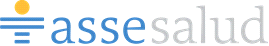 